INDICAÇÃO NºAssunto: Solicita manutenção e recapeamento asfáltico das ruas do bairro Terra Nova.Senhor Presidente,INDICO ao Sr. Prefeito Municipal, nos termos do Regimento Interno desta Casa de Leis, que se digne V. Ex.ª determinar à Secretaria de Obras, que execute a manutenção das ruas do bairro Terra Nova e seu recapeamento asfáltico, pois devido estão com diversos e profundos buracos que necessitam do serviço com urgência.Tendo o exposto, espera-se que seja executada brevemente.		.SALA DAS SESSÕES, 03 de março de 2020.LEILA BEDANIVereadora – PV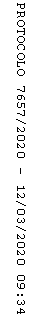 